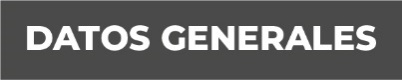 Nombre: Juan Martin Morales Fabián.Grado de Escolaridad: MaestríaCédula Profesional:(Licenciatura) 6338239Teléfono de Oficina: 9222231105Correo Electrónico: Formación Académica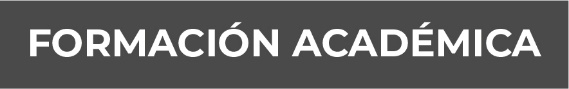 1998-1998.Licenciatura en Derecho.Universidad de Xalapa2005-2006Maestría en Derecho Procesal.Centro Mexicano de Estudios de Posgrados.Trayectoria Profesional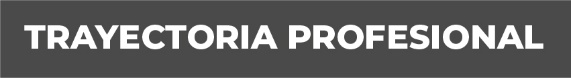 Agosto 1998 a Enero del 2008.Oficial Secretario Agencia Segunda del Ministerio Público Investigador.Xalapa, Ver.Enero Mayo 2009.Oficial Secretario Agencia Sexta del Ministerio Público Investigador.Veracruz, Ver.Mayo 2009 A junio  2010.Oficial Secretario Agencia Segunda del Ministerio Público Investigador.      Xalapa, Ver.Junio Diciembre 2010.Oficial Secretario Agencia Segunda del Ministerio Público Investigador Especializado en delitos cometidos por Servidores Públicos.Xalapa, Ver. Enero 2011.Comisionado a  de Prevención y Readaptación Social del   Estado de Veracruz.Febrero Noviembre 2011.Encargado de la Oficina de Ejecución de Sentencias de la Dirección General de Prevención y Readaptación Social.Diciembre 2011 a Mayo 2013.Oficial Secretario en la Dirección General de Investigaciones Ministeriales.Mayo 2013.Oficial Secretario en la Subprocuraduría Especializada en Investigación de Delitos de Violencia contra la Mujer.Junio 2014 a Septiembre 2015.Agente Primero del Ministerio Publico Investigador en Córdoba, Ver.Septiembre 2015 a febrero 2018.Fiscal Decimo Segundo en la Unidad Integral de Procuración de Justicia del XIV Distrito Judicial en Córdoba, Veracruz, Comisionado en la fiscalía Investigadora de Fortín, Ver.Febrero 2018 a Diciembre del 2019.Fiscal Decimo Segundo en la Unidad Integral de Procuración de Justicia del XIV Distrito Judicial en Córdoba, Veracruz, Comisionado en la fiscalía Investigadora de Fortín, Ver, y encargado de la fiscalía Investigadora de Tezonapa, Ver.,  y las fiscalías municipales de Cuichapa, Ver.,  y Omealca, Ver.Diciembre 2019 a la fecha.Fiscal Segundo de la Sub Unidad Integral de Minatitlán del XXI Distrito Judicial en Coatzacoalcos. Conocimiento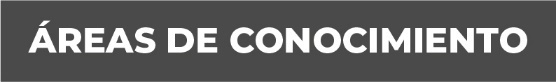 Derecho Penal.Derecho Civil.Derecho Laboral.Derecho Mercantil.Derecho Agrario.Amparo.